Istituto Comprensivo di Barzanò 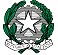 				SEDE: Via Leonardo da Vinci, 22 – 23891 Barzanò (Lecco) C.F. 85001820134-  Cod. Min. LCIC80800X Tel. 039.955044 / 039.9272537 - Fax 039.9287473 e-mail: lcic80800x@istruzione.it 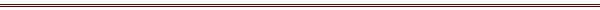 Circ. n°  119 						                                      Barzanò, 07 giugno2017A tutti i docenti della scuola secondaria di 1° gradoCONSEGNA SCHEDE DI VALUTAZIONE FINE ANNO SCOLASTICOSABATO 10 giugno 2017 dalle ore 08.00 alle ore 09.00 si procederà alla consegna delle schede di valutazione secondo la seguente organizzazione:CL. I A ……...  Prof.ssa MAPELLICL. II A ….…   Prof.ssa  GALATICL. III A ……   Prof.ssa  MAURICL. I B ………  Prof.ssa  CONTICL. II B …….   Prof.ssa   REDAELLI A.CL. III B ……   Prof.ssa  GIANONCELLICL. I C ……     Prof.ssa  PIROVANO CL. II C ……    Prof.ssa  MAGNICL. III C ……   Prof.ssa   FRIGERIO    CL. I D .…….   Prof.ssa  ORIGGICL. II D …….   Prof.ssa  MENGONI									Il Dirigente Scolastico							                      Dott.ssa Roberta Rizzini 		